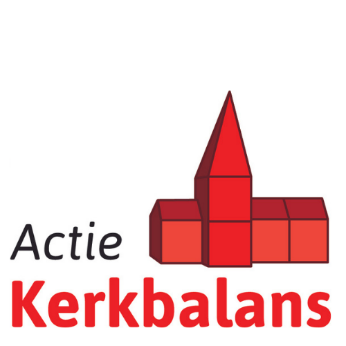 Stoppertjes Actie Kerkbalans 2023Korte berichten voor zondagse nieuwsbrief of beamerpresentatieBericht voor:zondag 8 januariActie Kerkbalans 2023 start 22 januariOp 22 januari is het zover: tijd voor Actie Kerkbalans. Wij vragen al onze leden, vrienden en andere betrokkenen een bijdrage te geven voor een van onze wijkkerken. Ook uw en jouw steun is nodig om te kunnen blijven bestaan. U/jij geeft toch ook?Tussen 14 en 28 januari ontvangen onze leden en vrienden een brief met het verzoek om bij te dragen. We hopen dat we weer op je/u mogen rekenen!Nu alvast een toezegging doen? Dat kan via MijnPKA: protestantsamsterdam.nl/mijnpka/Alvast heel hartelijk dank!zondag15 januariActie Kerkbalans 2023 start 22 januariWat betekent de kerk voor u, voor jou? Een plek van ontmoeting met God en mensen, van bezinning en rust, van aandacht voor de naasten dichtbij en ver weg, van vragen stellen? De antwoorden kunnen heel verschillend zijn. Wat de kerk financieel voor u van waarde is kunt u laten blijken tijdens de Actie Kerkbalans, die volgende week, zondag 22 januari, van start gaat. De envelop met informatie wordt u rond 22 januari per post toegestuurd. Komt u er niet uit? Vanaf 22 januari helpen wij u graag aan de informatietafel achterin de kerk <aanpassen naar eigen situatie>. U kunt ook altijd contact opnemen met de contactpersoon die op de brief staat vermeld onder ‘Vragen over Kerkbalans?’.zondag22 januariActie Kerkbalans 2023 start vandaagDeze week ontvangt u de envelop met informatie over Kerkbalans in uw brievenbus! Om als kerk een plek van betekenis te blijven voor mensen in Amsterdam, vragen wij u traditiegetrouw in januari om uw financiële bijdrage. Geef voor je kerk! Uw bijdrage is van harte welkom op rekeningnummer NL90 RABO 03 73 74 14 72 t.n.v. Protestantse Gemeente Amsterdam, onder vermelding van ‘Actie Kerkbalans 2023, uw adres en <naam wijkkerk>. Of ga naar protestantsamsterdam.nl/doneren/. Komt u er niet uit? Vanaf vandaag helpen wij u graag bij het informatiepunt Kerkbalans achterin de kerk <aanpassen naar eigen situatie>. U kunt ook altijd contact opnemen met de contactpersoon die op de brief staat vermeld onder ‘Vragen over Kerkbalans?’.zondag29 januariActie Kerkbalans 2023 is gestartWat is het mooi om samen kerk te zijn! En tegelijk: kerk-zijn kunnen we alleen samen! We hebben uw/jouw steun nodig om ook in 2023 van waarde te kunnen zijn voor elkaar en voor de mensen om ons heen. Vorige week ontving u de envelop met informatie over Actie Kerkbalans bij u in de brievenbus. Uw financiële steun is hard nodig. U kunt uw gift overmaken bijvoorbeeld via protestantsamsterdam.nl/mijnpka/ . Het wachtwoord voor ‘MijnPKA’ staat op de toezeggingskaart die u heeft ontvangen. Natuurlijk blijft uw gift ook van harte welkom op rekeningnummer NL90 RABO 03 73 74 14 72 t.n.v. Protestantse Gemeente Amsterdam, onder vermelding van ‘Actie Kerkbalans 2023, uw postcode en huisnummer en <naam wijkkerk>. Of maak gebruik van de machtigingskaart die u achter in de kerk vindt <aanpassen naar eigen situatie>. Bij het informatiepunt Kerkbalans helpen wij u graag met het invullen hiervan. Geef voor je kerk! Geef aan Kerkbalans!zondag5 februariKerkbalans 2023Weet u/je nog, die mooie <voorbeeld recente activiteit of bijzondere dienst noemen>? Wat is het goed om in de kerk het geloof in God te delen en naar elkaar om te zien! Ook in 2023 willen we het samen kerk-zijn invulling en inhoud geven. Daar hebben we uw en jouw steun bij nodig, want kerk-zijn kost geld.Helpt u of help jij mee? Geef ook voor Actie Kerkbalans. Uw gift is van harte welkom op rekeningnummer NL90 RABO 03 73 74 14 72 t.n.v. Protestantse Gemeente Amsterdam, onder vermelding van ‘Actie Kerkbalans 2023, uw postcode en huisnummer en <naam wijkkerk>. Of maak gebruik van de machtigingskaart die u achter in de kerk vindt <aanpassen naar eigen situatie> .Geef voor je kerk! Geef aan Kerkbalans!zondag12 februariActie Kerkbalans 2023De kerk: een plek waar we God en elkaar ontmoeten. Waar we rust en bezinning vinden. Waar we naar elkaar omzien en het leven met elkaar delen. Die waarde van de kerk willen we voor de toekomst behouden. U/jij ook? Geef voor uw/jouw kerk! Een bijdrage is van harte welkom op rekeningnummer NL90 RABO 03 73 74 14 72 t.n.v. Protestantse Gemeente Amsterdam, onder vermelding van ‘Actie Kerkbalans 2023, uw adres en <naam wijkkerk>. Of ga naar protestantsamsterdam.nl/doneren/. Of maak gebruik van de machtigingskaart die u achter in de kerk vindt <aanpassen naar eigen situatie> .Geef voor je kerk! Geef aan Kerkbalans!